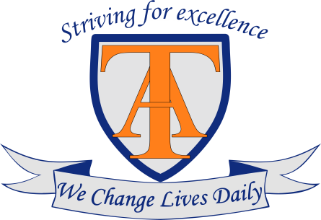              Person Specification – Finance Officer (N6)AttributesRequirements:Essential ordesirableAssessmentMethod*AssessmentMethod*AssessmentMethod*AssessmentMethod*AssessmentMethod*AttributesRequirements:Essential ordesirable12345A. Training and educationC Grade GCSE (or equivalent) or above in English and mathematicsEssentialA. Training and educationHigh level ICT skills, relevant to the roleEssentialA. Training and educationCompetent in the use of Microsoft Office and other software as requiredEssentialA. Training and educationRecognised management, financial and administrative qualification/experienceEssentialA. Training and educationRecognised qualifications in Accountancy, AAT Level 2DesirableA. Training and educationArbor ExperienceDesirableB. Experience, skills and abilitiesExperience of dealing with basic finance and budget enquiries from staff and suppliersEssentialB. Experience, skills and abilitiesAble to develop financial recording systemsEssentialB. Experience, skills and abilitiesOrganisation and planning skills to ensure budgeting and financial data is delivered on timeEssentialB. Experience, skills and abilitiesManage a range of priorities and prioritise responsesEssentialB. Experience, skills and abilitiesFlexible outlook and interpretation of the needs of the jobEssentialB. Experience, skills and abilitiesAble to work accurately and to deadlinesEssentialB. Experience, skills and abilitiesExperience of working within an academy/school environmentDesirableB. Experience, skills and abilitiesUnderstanding the importance of financial controls and regulations and proceduresDesirableB. Experience, skills and abilitiesExperience in the use of IT finance packagesDesirableC. Equal opportunityMust be able to recognise discrimination in its many forms and willing to put the Equality Policies into practice.EssentialC. Equal opportunityCan role model the values and principles of the school / academyEssentialC. Equal opportunityCan demonstrate leadership judgement both externally and internallyEssentialC. Equal opportunityDemonstrates the ability to build strong working relationshipsEssentialD. Other skillsAble to work efficiently and effectively when facing tight deadlines and demanding workloadsEssentialD. Other skillsReliable with regard to all aspects of working practiceEssentialD. Other skillsAbility to promote a positive ethos and role model positive attributesEssentialD. Other skillsAble to contribute to the observance of school wide expectations of student behaviourEssentialD. Other skillsConfident and able to use own initiative with a positive problem solving attitudeDesirableD. Other skillsWilling and able to keep up-to-date with legislation/guidelines/new/best techniques/as they change or study for/obtain/train for further skills and qualifications needed for the roleEssentialD. Other skillsProfessionally discreet and able to respect confidentialityEssentialD. Other skillsAbility to remain patient and calm in challenging situationsEssentialD. Other skillsAbility to build effective working relationships with all learners and colleagues and to perform andmaintain appropriate professional relationships and boundaries with colleagues and studentsEssentialD. Other skillsFlexible approach to work and hours, with the ability to respond to varied requirements, prioritiseaccordingly and work effectively to tight deadlinesEssentialD. Other skillsKnowledge of the financial implication of Academy statusDesirableE. Other conditions Including any hazardous or environment-ally adverse conditionsMust satisfy relevant pre-employment checks.EssentialE. Other conditions Including any hazardous or environment-ally adverse conditionsWilling to present a professional image of the school through appropriate standards of dress whilst at work and have good punctuality and attendance record.EssentialE. Other conditions Including any hazardous or environment-ally adverse conditionsFit to fulfil all aspects of the job descriptionEssentialE. Other conditions Including any hazardous or environment-ally adverse conditionsThis post will involve contact with vulnerable groups (children, young people and/or adults) and is therefore exempt from the Rehabilitation of Offenders Act 1974 and subject to an Enhanced Disclosure and Barring Service (DBS) check. This exemption means that applicants for this post are required to declare all criminal convictions, cautions, reprimands and bind-overs both spent and unspent in their application, regardless of the passage of time.EssentialEssentialEssentialEssentialEssentialEssential*Assessment method:1= From the written application4= References2= Documentary evidence5= Test3= The Selection Interview-Panel